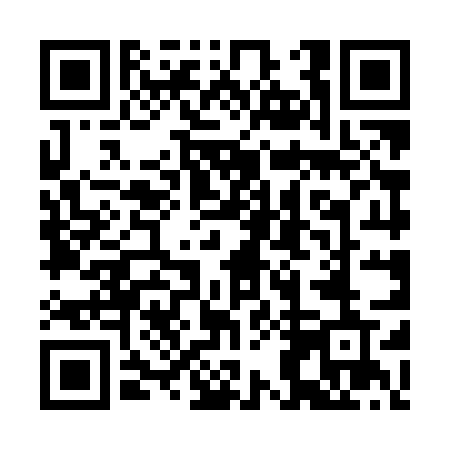 Ramadan times for Marsh Harbour, BahamasMon 11 Mar 2024 - Wed 10 Apr 2024High Latitude Method: NonePrayer Calculation Method: Muslim World LeagueAsar Calculation Method: ShafiPrayer times provided by https://www.salahtimes.comDateDayFajrSuhurSunriseDhuhrAsrIftarMaghribIsha11Mon6:046:047:211:184:427:157:158:2812Tue6:036:037:201:184:427:167:168:2813Wed6:026:027:191:174:427:167:168:2914Thu6:016:017:181:174:427:177:178:2915Fri6:006:007:171:174:427:177:178:3016Sat5:595:597:161:174:427:187:188:3017Sun5:585:587:151:164:427:187:188:3118Mon5:575:577:141:164:427:197:198:3119Tue5:565:567:131:164:427:197:198:3220Wed5:545:547:121:154:427:207:208:3221Thu5:535:537:101:154:427:207:208:3322Fri5:525:527:091:154:427:217:218:3323Sat5:515:517:081:154:427:217:218:3424Sun5:505:507:071:144:427:227:228:3525Mon5:495:497:061:144:427:227:228:3526Tue5:485:487:051:144:427:237:238:3627Wed5:465:467:041:134:427:237:238:3628Thu5:455:457:031:134:427:247:248:3729Fri5:445:447:021:134:427:247:248:3730Sat5:435:437:011:124:427:257:258:3831Sun5:425:427:001:124:427:257:258:391Mon5:405:406:591:124:417:267:268:392Tue5:395:396:571:124:417:267:268:403Wed5:385:386:561:114:417:277:278:404Thu5:375:376:551:114:417:277:278:415Fri5:365:366:541:114:417:287:288:426Sat5:355:356:531:104:417:287:288:427Sun5:335:336:521:104:417:287:288:438Mon5:325:326:511:104:407:297:298:439Tue5:315:316:501:104:407:297:298:4410Wed5:305:306:491:094:407:307:308:45